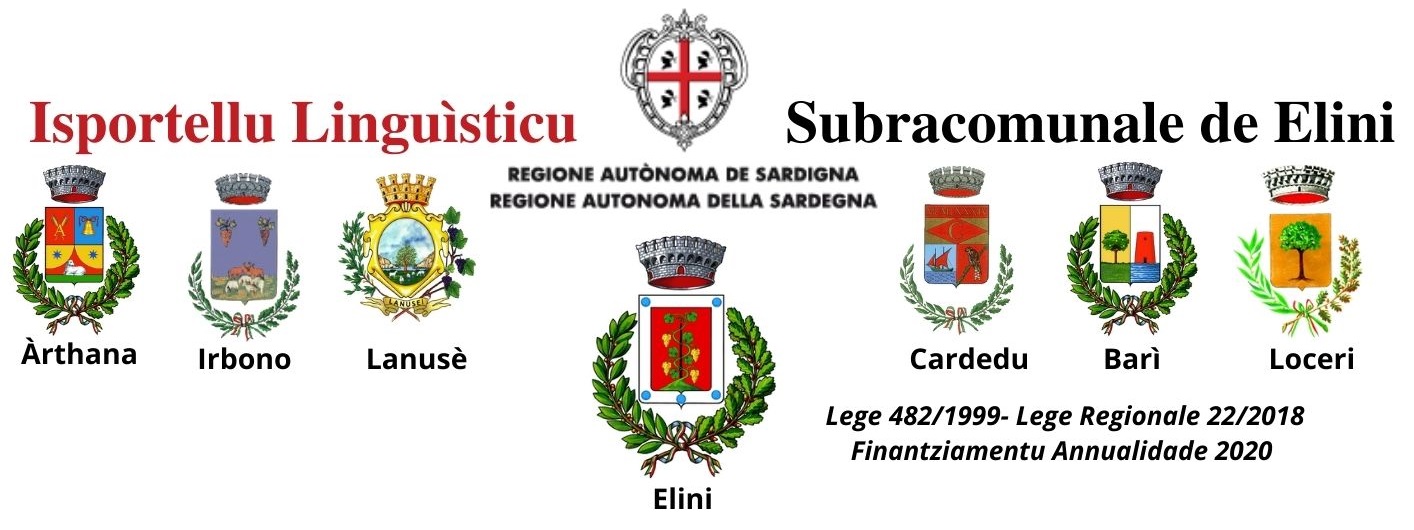   CURSU DE LIMBA E CULTURA SARDA                       1° Mòdulu AvantzaduDie	_                                                                             Firma___________________Autorizzo il trattamento dei miei dati personali ai sensi del D.Lgs .n. 196/2003 “Codice in materia di protezione dei dati personali” e del GDPR (Regolamento UE 2016/679)Firma__________________Nùmene/Nome:Sambenadu/Cognome:Annos/Età:Traballu/Professione:Logu de nàschida/Nata a:Logu de residèntzia/Residente a:Tìtulu de istùdiu/Titolo di Studio:Cuntatu Whats App/Contatto Whats App:Posta eletrònica/Mail:A sighidu fintzas àteros cursos de sardu?Si eja descrie su cursu chi as frecuentadu e cun cale dotzente: